«День Матери» - это тёплый, сердечный праздник. С каждым годом этот праздник всё больше входит в наши дома. Для каждого человека мама - самый главный и важный человек в жизни.Накануне праздника «День матери» в нашей группе прошли занятия, беседы, посвящённые нашим мамам. Детям были прочитаны рассказы и стихи о маме, о её нежных и ласковых руках, о добром сердце. Самым трогательным сюрпризом для мам было - изготовление детьми и воспитателями подарка для мам «Букет для мамы».  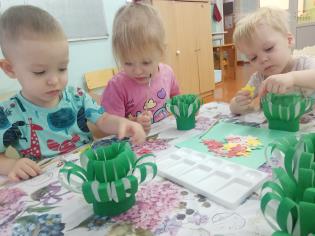 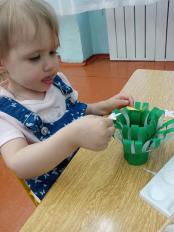 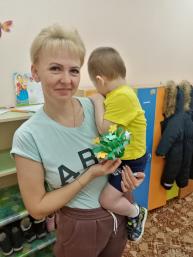 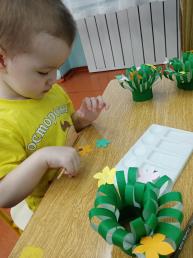 